pasadenaSanta Gertrudis Copó, Mérida, Yucatán(999) 3380925https://goo.gl/maps/WbFeMip1tZ2abZbS7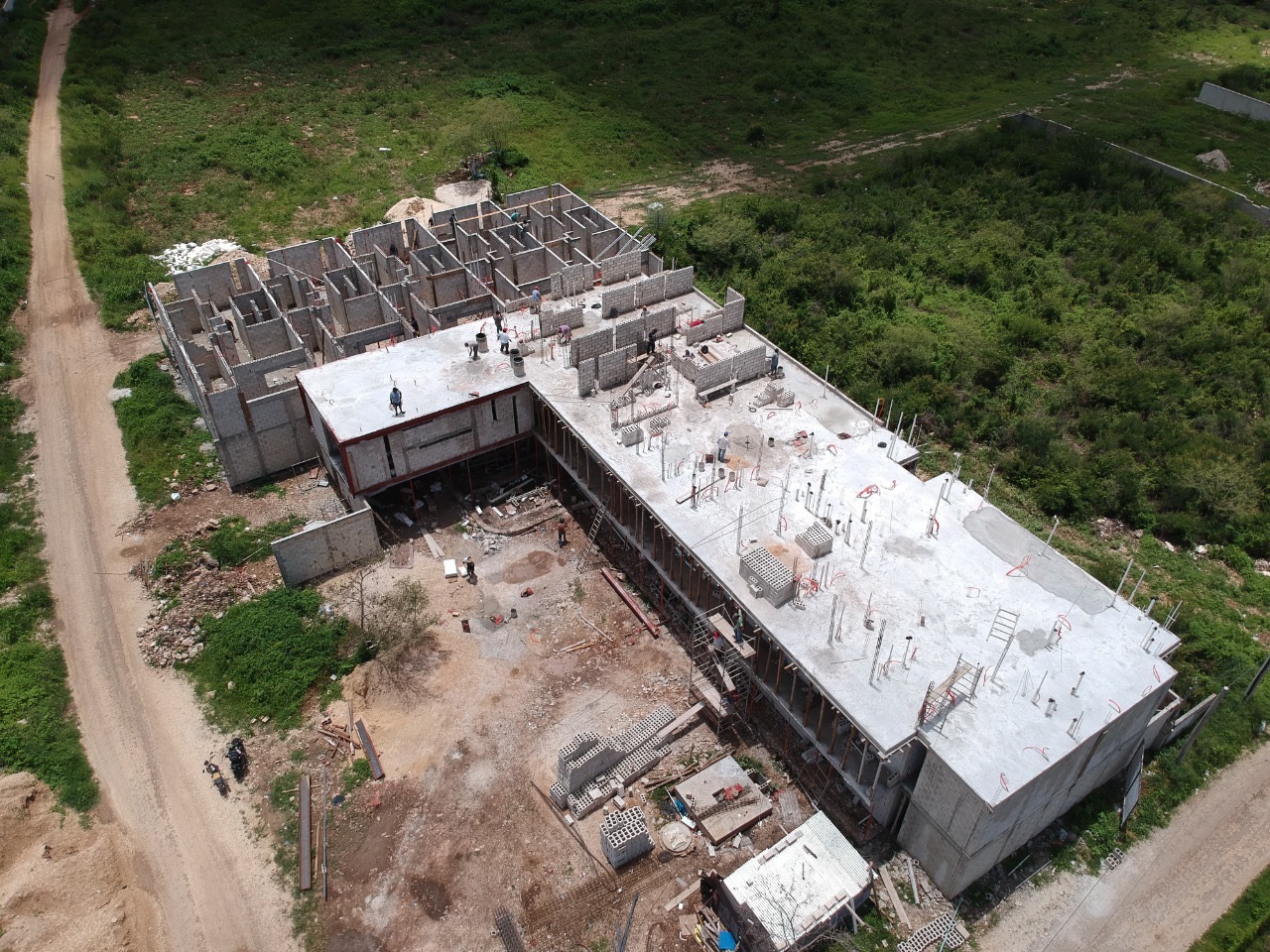 